МБУК РОСТОВСКАЯ-НА-ДОНУ ГОРОДСКАЯ ЦБС 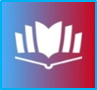 ЦЕНТРАЛЬНАЯ ГОРОДСКАЯ БИБЛИОТЕКА им. М. ГОРЬКОГО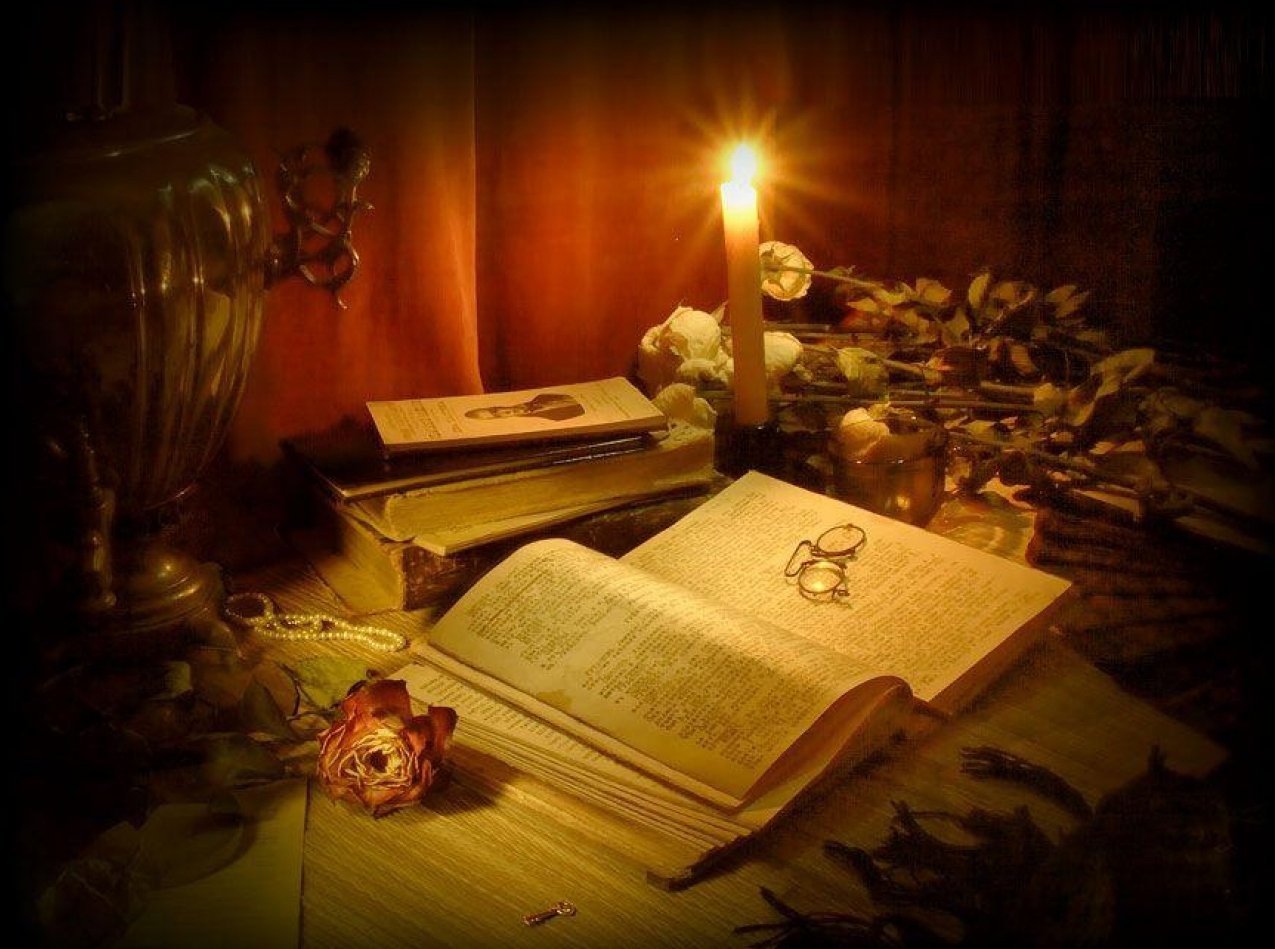 (рекомендательный список стихов для конкурса чтецов)Ростов-на-Дону2024Представляем вашему вниманию перечень стихов русских классиков для детей. Эта подборка произведений предназначена в том числе и для выступлений на различных этапах конкурса юных чтецов.Список поделен на два раздела: Поэты «Золотого века» детям, второй -  Поэты «Серебряного века» детям.Внутри разделов авторы размещены в алфавитном порядке.ПОЭТЫ «ЗОЛОТОГО ВЕКА» ДЕТЯМ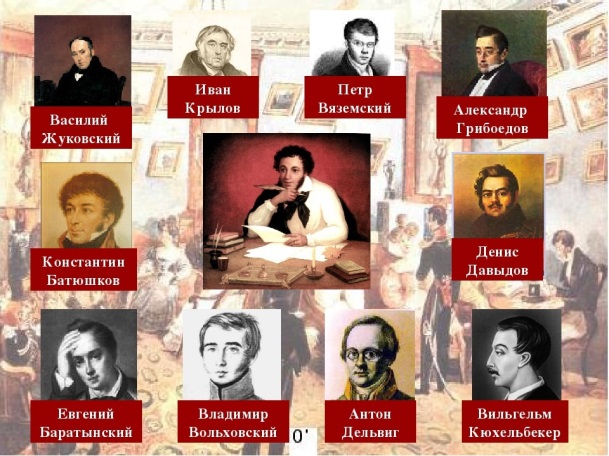 Золотым веком русской поэзии называют начало XIX века.Жуковского называют первым поэтом этого периода. Центром Золотого века русской поэзии полагают творчество А. С. Пушкина. Помимо него к этому периоду относят произведения М. Ю. Лермонтова, И. А. Крылова, Е. А. Баратынского и др. Считается, что закончился Золотой век поэзии произведениями Ф. И. Тютчева.Пушкин Александр СергеевичЗимнее утро, Няне, У Лукоморья дуб зеленый, Цветок, Зимний вечер и др.Бестужев Александр АлександровичДождь, К облаку, Разлука, Часы.Вяземский Петр АндреевичДрузьям, Зима, Степь, ТропинкаЖуковский Василий АндреевичПриход весны, Птичка, Сказка о царе Берендее, Светлана.Кольцов Алексей ВасильевичЖизнь, Человек, Соловей, Не шуми ты рожь, Цветок, Русская песня (Греет солнышко).Лермонтов Михаил ЮрьевичБородино, Весна, И скучно и грустно, Парус, Тучи, Утес и др.Майков Аполлон НиколаевичВ мае, Весна (Уходи, зима седая), Ласточки, Пейзаж, Сенокос.Надсон Семен ЯковлевичЛегенда о елке, Кругом легли ночные тени, В горах.Некрасов Николай АлексеевичЗеленый шум, Крестьянские дети, Мороз-воевода, Саша, Соловьи.Огарев Николай ПлатоновичВоспоминания детства, Свобода, Весною, Дорога.Плещеев Алексей НиколаевичВесна (Тает снег, бегут ручьи), Травка зеленеет, солнышко блестит, Птичка.Суриков Иван Захарович Дети, Детство, Весна, Зима, Утро.Тургенев Иван СергеевичВ дороге, Весенний вечер, Луна плывет высоко над землею, Осенний вечер.Тютчев Федор ИвановичВесенняя гроза, Зима недаром злится, Весенние воды, Утро в горах, Вечер.Фет Афанасий АфанасьевичЗреет рожь над жаркой нивой, Ласточки пропали, Скрип шагов вдоль улиц белых, Чудная картина, Я пришел к тебе с приветом.ПОЭТЫ «СЕРЕБЯРНОГО ВЕКА» ДЕТЯМ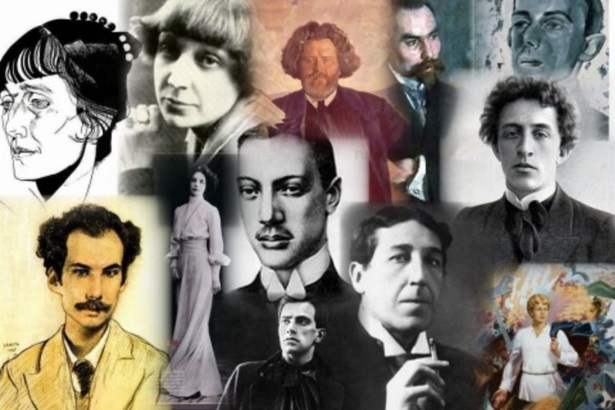 Серебряный век русской поэзии относится к началу XX века, характеризуется появлением большого количества поэтов, поэтических течений.Ахматова Анна АндреевнаМужество, Мурка, не ходи, там сыч, Перед весной бывают дни такие, Приморский сонет.Бальмонт Константин ДмитриевичАнютины глазки, Веселая осень, Золотой и синий, Осенняя радость, Осень, Седой одуванчик, Снежинки, Светлый мир. Белый АндрейСсора («Заплели косицы змейкой…»), Зима.Блок Александр АлександровичВ ночи, исполненной грозою…, Ветхая избушка, Ворона, Гроза прошла, и ветка белых роз…, Зайчик, Золотистою долиной…, Летний вечер, После грозы, После дождя, Последний пурпур догорал…, Природы вечера могучей…, Русь.Брюсов Валерий ЯковлевичБлаговесть весеннего утра, Весенние воды, Весенний дождь, Вы, снежинки, вейте…, Снежная Россия, Сияет солнце, воды блещут…Введенский Александр ИвановичЗагадка, В парке плакала девочка, Воздушный шар, Когда я вырасту большой, Лошадка, Песенка о дожде, Щенок и котенок. Есенин Сергей АлександровичБелая береза под моим окном, Вечер, как сажа, Вот уж вечер, Звезды, Зима, Капли, Нивы сжаты, рощи голы, Ночь, Опять раскинулся узорно, Поёт зима, аукает, Сказка о пастушонке Пете.Маяковский Владимир ВладимировичКем быть, Конь-огонь, Майская песенка, Песня-молния, Тучкины шту-чки, Что ни страница, то слон, то львица, Что такое хорошо и что такое плохо, Эта книжечка моя про моря и про маяк. Пастернак Борис ЛеонидовичБелая ночь, Во всем мне хочется дойти, Зимняя ночь Золотая осень, Ландыши.Северянин ИгорьВариация, Ветер, Ее питомцы, Капель, Лесной набросок, Метёлка-са-момёлка, Что шепчет парк.Хармс Даниил ИвановичИз дома вышел человек, Очень-очень вкусный пирог, Миллион, Как Володя быстро под гору летел, Бульдог и таксик, Весёлые чижи, Весёлый старичок, Игра. Цветаева Марина ИвановнаЮнге, В субботу, Инцидент за супом, Пробужденье, Детский день, В классе, Наши царства, Волшебник.Чёрный СашаИмя, Зеленые стихи, Уговор, Кто?, Про пчел, Летнее удовольствие, Воробей, Кошки-мышки, Колыбельная (Для маленького брата), Зверьё.Чуковский Корней ИвановичБармалей, Мойдодыр, Айболит, Ёлка, Муха-Цокотуха, Путаница, Телефон, Чудо-дерево, Приключения Бибигона.